Zaubertrick: Bär in der DoseHausaufgabe 1. Die unten aufgeführte Skizze zeigt aus der Vogelperspektive (von oben gesehen) unseren Zaubertrick mit einer Lampe:  , einem Schirm (Mattscheibe des Durchleuchtungsapparates): und der Dose mit dem Bären: 1. Die unten aufgeführte Skizze zeigt aus der Vogelperspektive (von oben gesehen) unseren Zaubertrick mit einer Lampe:  , einem Schirm (Mattscheibe des Durchleuchtungsapparates): und der Dose mit dem Bären: 1. Die unten aufgeführte Skizze zeigt aus der Vogelperspektive (von oben gesehen) unseren Zaubertrick mit einer Lampe:  , einem Schirm (Mattscheibe des Durchleuchtungsapparates): und der Dose mit dem Bären: 2. Konstruiere geometrisch mit Lineal und Bleistift, wo genau in deiner Skizze der Schatten auf der Mattscheibe entsteht, wenn nur Lampe A leuchtet.2. Konstruiere geometrisch mit Lineal und Bleistift, wo genau in deiner Skizze der Schatten auf der Mattscheibe entsteht, wenn nur Lampe A leuchtet.2. Konstruiere geometrisch mit Lineal und Bleistift, wo genau in deiner Skizze der Schatten auf der Mattscheibe entsteht, wenn nur Lampe A leuchtet.3. Ergänze nun eine zweite Lampe B und konstruiere geometrisch mit Lineal und Bleistift, wo genau in deiner Skizze der Schatten auf der Mattscheibe entsteht, wenn nur Lampe B leuchtet.3. Ergänze nun eine zweite Lampe B und konstruiere geometrisch mit Lineal und Bleistift, wo genau in deiner Skizze der Schatten auf der Mattscheibe entsteht, wenn nur Lampe B leuchtet.3. Ergänze nun eine zweite Lampe B und konstruiere geometrisch mit Lineal und Bleistift, wo genau in deiner Skizze der Schatten auf der Mattscheibe entsteht, wenn nur Lampe B leuchtet.4. Beschreibe in Worten, was du auf der Mattscheibe siehst, wenn beide Lampen leuchten!………………………………………………………………………………………………………………………………………………………………………………………………………………………………………………………………………………………………………………………………………………………………………………………………………………………………………………………………………………………………4. Beschreibe in Worten, was du auf der Mattscheibe siehst, wenn beide Lampen leuchten!………………………………………………………………………………………………………………………………………………………………………………………………………………………………………………………………………………………………………………………………………………………………………………………………………………………………………………………………………………………………4. Beschreibe in Worten, was du auf der Mattscheibe siehst, wenn beide Lampen leuchten!………………………………………………………………………………………………………………………………………………………………………………………………………………………………………………………………………………………………………………………………………………………………………………………………………………………………………………………………………………………………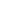 